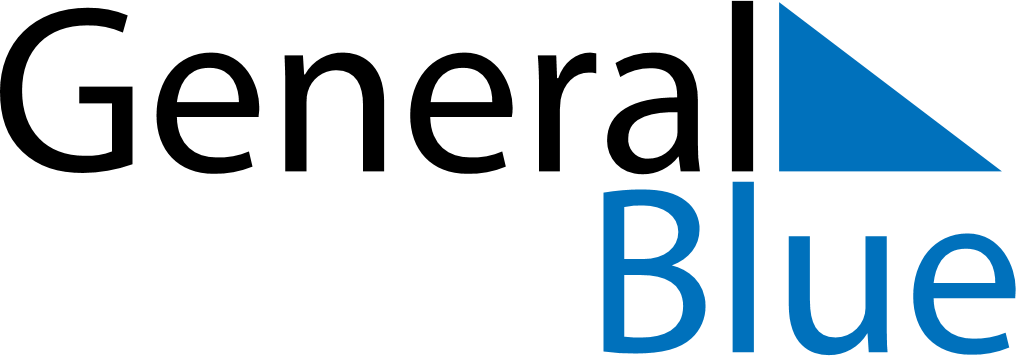 May 2023May 2023May 2023May 2023MalawiMalawiMalawiMondayTuesdayWednesdayThursdayFridaySaturdaySaturdaySunday12345667Labour Day89101112131314Kamuzu Day1516171819202021Kamuzu Day (substitute day)2223242526272728293031